Section 1: Population and Staffing DataTable 1a: Population by FacilityTable 1b: Average Daily Population by FacilityTable 2: Security Staff Headcount by FacilitySection 2: Mental Health DataTable 5: Percent of Youth Psychotropic MedicationTable 7: Distribution of Mental Health LevelsTable 8: Distribution of DSM V DiagnosesDue to changing data collection methods, information regarding diagnoses was not available for the month.  When data is made available again, corresponding data will be updated.Section 3: Substance Abuse Treatment DataTable 9: Number of Treatment ParticipantsTable 10: Average Length of Stay for CompletersTable 11: Percent of Discharges by ReasonTable 12: Primary Substance AbusedFor youth whose primary substance abuse is “Other Drugs”, 2 reported hallucinogens, 1 reported cocaine, 3 reported amphetamines, 1 reported benzodiazepines, and 1 reported other drugs. Section 4: Education DataTable 13: Students Enrolled in SchoolTable 14: Teachers EmployedTable 15: General Education Student to Teacher Ratio		Table 16: Special Education Student to Teacher RatioAccording to the RJ Consent Decree, DJJ is required to have general education student to teacher ratios of 10 youth to 1 teacher and special education student to teacher ratios of 6 youth to 1 teacher.  Table 17: Overall Diplomas AwardedTable 18: Percent of Special Education StudentsTable 20: Youth in Continuing EducationTable 21: Number and Percent of Cancelled Whole School DaysSection 5: Reportable Incident DataTable 21a: Number of Reportable IncidentsTable 21b: Rate of Reportable Incidents per 100 YouthTable 22a: Number of Youth on Youth AssaultsTable 22b: Rate of Youth on Youth Assaults per 100 YouthTable 23a: Number of Youth FightsTable 23b: Rate of Youth Fights per 100 YouthTable 24a: Number of Youth on Staff AssaultsTable 24b: Rate of Youth on Staff Assaults per 100 YouthSection 6: Indicator DataTable 25: Uses of Chemical RestraintsTable 26: Uses of Mechanical RestraintsUses of chemical and mechanical restraints have varied throughout the year, although the use in the current year is much lower than years past.  Numbers and rates of uses of restraints should be related to population size and number and types of incidents.  More important than how frequent they are is whether they are used according to policy and for appropriate reasons.  Section 7: Confinement InformationTable 28a: Use of Behavioral HoldsTable 28b: Rate of Behavioral HoldTable 28c: Average Length of Behavioral Hold Table 29: Use of Crisis CareTable 30: Use of Medical HoldTable 31: Use of Administrative HoldTable 32: Use of Investigative StatusSection 8: Aftercare DataTable 33: Youth Monitored by AftercareTable 34: Caseloads in Aftercare (Average per Specialist)Table 35: Average Specialist Caseload by Aftercare Office – January 2023Table 36: Specialist Contact with Youth by Aftercare Office – January 2023Table 37a: Parole RevocationsTable 37b: Parole Revocation RatesWith lower numbers of admission for technical parole violators, the numbers of parole revocation hearings held monthly has greatly decreased compared to previous years.  Section 9: Population Stock/FlowTable 38: Institutional Stock/FlowTable 39: Aftercare Stock/FlowTable 40: Admissions to Facilities by TypeThe decrease in DJJ populations is a direct effect of both decreasing court admissions, decreasing admissions for technical violations, and decreases in length of stay during the fiscal year.  Additionally, rates and numbers of discharges from Aftercare have increased as well, which has helped those numbers stay lower as well, which provides fewer youth to be readmitted into facilities.  Looking at the types of admissions to DJJ, a greater percent of youth are initial commitments than in previous years. Section 10: TRD Data for January 2023Table 41: Adjustments by FacilityTable 42: Types of Adjustments UsedTable 45: Frequency of Discipline ExtensionsTable 46: Average Length of Discipline ExtensionSummed Total Adjustment Days by MonthSection 11: YASITable 47: YASI Pre-Screens: January 2023Table 48: YASI Full Assessments: RiskTable 49: YASI Full Assessments: ProtectiveRelease ReviewsReviews by Type per MonthPercent of Release Reviews by Outcome and MonthDemographic Profile for January 31st, 2023This table provides a summary of all youth in DJJ (both facilities and Aftercare) relating to their race and holding offense crime class.  The numbers in the table and the raw number of youth in a category and the percentage are the percent of a particular racial group in a category.Aftercare Completion – January 2023Characteristics of Youth at Exiting AftercareYouth exiting aftercare are youth that are being discharged from IDJJ custody and youth that are entering an IDJJ facilityYouth Outcomes at Discharge from Aftercare – 2023These are youth to date youth outcomes are for youth discharging aftercare and excludes youth still under IDJJ supervision in facilities 7/228/229/2210/2211/2212/221/23Chicago22272231292625Harrisburg5255535750445Pere Marquette10121312121313St. Charles4043413746.543Warrenville23242323242126IDJJ Total1471611521601611421527/228/229/2210/2211/2212/221/23Chicago24.824.224.424.428.325.525.4Harrisburg59.255.654.958.453.950.846.1Pere Marquette7.610.212.412.39.912.012.8St. Charles41.039.441.739.344.241.739.2Warrenville24.725.422.022.523.521.824.4IDJJ Total157.4154.8155.5156.8159.8151.7147.87/228/229/2210/2211/2212/221/23Chicago616060Harrisburg114111109Pere Marquette343435 St. Charles949393 Warrenville575857IDJJ Total3603563547/228/229/2210/2211/2212/221/23Chicago64.2%62.9%62.5%58.3%60%67.5%68.6% Harrisburg65.7%65.8%69.9%82.3%58.9%61.5%71.4%Pere Marquette68.2%61.5%73.3%60%73.3%58.8%53.3%St. Charles49.5%54.7%38.7%45.5%55.1%42.4%61.8%Warrenville71%58.6%56.7%48.3%50%35.7%56.3%IDJJ Average61.1%60.7%57.4%61.8%57.6%53.2%64.3%Mental Health Level 0Mental Health Level 1Mental Health Level 2Mental Health Level 3Mental Health Level 3.5Mental Health Level 4July0.0%33.6%63.3%3.1%0.0%0.0%August0.6%33.0%63.7%2.8%0.0%0.0%September0.6%33.3%63.8%2.3%0.0%0.0%October0.0%32.4%65.4%2.2%0.0%0.0%November0.0%31.8%64.8%3.4%0.0%0.0%December0.0%34.2%63.4%2.5%0.0%0.0%January 0.0%31.8%64.7%3.5%0.0%0.0%IDJJ Average0.2%32.9%64.2%2.8%0.0%0.0%Youth with No DiagnosisYouth with One DiagnosisYouth with Two DiagnosesYouth with Three DiagnosesYouth with Four or More DiagnosesJuly0.00%2.54%13.20%20.90%63.36%August1.73%1.16%9.25%23.69%64.16%September0.56%2.25%8.43%24.16%64.61%October0.00%4.40%6.04%26.37%63.19%November0.00%1.13%6.78%25.99%66.10%December0.00%2.04%15.65%27.89%54.42%JanuaryIDJJ Average7/228/229/2210/2211/2212/221/23Chicago771188911Harrisburg15131717181219Pere Marquette89101011109St. Charles6666245Warrenville5657532IDJJ Total414149484438467/228/229/2210/2211/2212/221/23Chicago150-101120-10692Harrisburg7853-906394140Pere Marquette---6040-60St. Charles15--90---Warrenville-------IDJJ Average84531019056100967/228/229/2210/2211/2212/221/23Successful Completion33.3%30%16.7%40%58.3%25%54.5%Behavioral Discharge0%10%0%0%0%0%18.2%Youth Released44.4%60%50%46.7%33.3%75%27.3%Other Discharge22.2%0%33.3%13.3%8.3%0%0%1/23Marijuana69.6%Alcohol4.3%Opioids8.7%Other Drugs17.4%No Diagnosis0%7/228/229/2210/2211/2212/221/23Chicago18201616181920Harrisburg41474750514134Pere Marquette4488777St. Charles22231819222021 Warrenville14141213181620IDJJ Total991081011061161031027/228/229/2210/2211/2212/221/23Chicago7777777Harrisburg12111111101010Pere Marquette5555555St. Charles5555555Warrenville3333333IDJJ Total323131313030307/228/229/2210/2211/2212/221/23Chicago2.02.01.61.31.72.22.4Harrisburg1.42.02.02.02.81.91.6Pere Marquette0.70.71.71.71.72.31.3St. Charles2.73.53.33.74.73.74.0Warrenville5.04.04.04.02.33.53.5IDJJ Average2.02.32.22.22.62.42.37/228/229/2210/2211/2212/221/23Chicago8.08.08.08.08.06.08.0Harrisburg7.310.310.311.314.513.011.5Pere Marquette1.01.51.51.51.01.02.0St. Charles14.09.08.08.08.09.09.0Warrenville4.06.06.07.011.09.014.0IDJJ Average6.37.18.07.58.37.48.37/228/229/2210/2211/2212/221/23TotalChicago13000004Harrisburg220460014Pere Marquette20100025St. Charles23311101Warrenville11300016IDJJ Total9975713417/228/229/2210/2211/2212/221/23Chicago44.4%40%50%50%44.4%31.6%40%Harrisburg70.7%66%66%68%56.9%63.4%67.6%Pere Marquette50%75%37.5%37.5%28.6%28.6%57.1%St. Charles63.6%39.1%44.4%42.1%36.4%45%42.9%Warrenville28.6%42.9%50%53.8%61.1%56.3%70%IDJJ Total57.6%52.8%55.4%56.6%50%50.5%56.9%Post-SecondaryCollegiateIYC Chicago00IYC Harrisburg07IYC Pere Marquette70IYC St. Charles05IYC Warrenville00IDJJ Total712NumberPercentIYC Chicago00%IYC Harrisburg00%IYC Pere Marquette00%IYC St. Charles00%IYC Warrenville15%IDJJ Total11%7/228/229/2210/2211/2212/221/23Chicago4819104Harrisburg27213525552442Pere Marquette13225201St. Charles7917781918Warrenville813513131828IDJJ Total595360597961937/228/229/2210/2211/2212/221/23Avg.Chicago16.133.14.136.93.5015.715.6Harrisburg45.637.863.842.8102.047.291.161.5Pere Marquette171.119.616.140.720.207.839.4St. Charles17.122.840.817.818.145.645.929.7Warrenville32.451.222.757.855.382.6114.859.5IDJJ Average37.534.238.637.649.440.262.942.97/228/229/2210/2211/2212/221/23Chicago2101101Harrisburg611166191019Pere Marquette4102200St. Charles2332324 Warrenville3723435IDJJ Total172321142915297/228/229/2210/2211/2212/221/23Avg.Chicago8.14.104.13.503.93.4Harrisburg10.119.829.110.335.319.741.223.6Pere Marquette52.69.8016.320.20014.1St. Charles4.97.67.25.16.84.810.26.7Warrenville12.127.69.113.317.013.820.516.2IDJJ Average10.814.913.58.918.19.919.613.77/228/229/2210/2211/2212/221/23Chicago1616003Harrisburg1861316301221Pere Marquette4120001St. Charles361355139Warrenville45155813IDJJ Total302430324033477/228/229/2210/2211/2212/221/23Avg.Chicago4.024.84.124.60011.89.9Harrisburg30.410.823.727.455.723.645.631.0Pere Marquette52.69.816.10007.812.3St. Charles7.315.231.212.711331.223.033.4Warrenville16.219.74.522.221.336.753.324.8IDJJ Average19.115.519.320.425.021.831.821.87/228/229/2210/2211/2212/221/23Chicago1102000Harrisburg3463622Pere Marquette5003000St. Charles2010045Warrenville11254710IDJJ Total1269131013177/228/229/2210/2211/2212/221/23Avg.Chicago4.04.108.20002.3Harrisburg5.17.210.95.111.13.94.36.8Pere Marquette65.80024.400012.9St. Charles4.902.4009.612.84.2Warrenville4.03.99.122.217.032.141.018.5IDJJ Average7.63.95.88.36.38.611.57.47/228/229/2210/2211/2212/221/23Chicago0002000Harrisburg2121110Pere Marquette0000000St. Charles2111020Warrenville0111003IDJJ Total43451337/228/229/2210/2211/2212/221/23Chicago0303100Harrisburg161424152169  Pere Marquette1001100St. Charles5262211Warrenville510681189IDJJ Total272936293615197/228/229/2210/2211/2212/221/23Chicago417218207Harrisburg715548331043257Pere Marquette3000100St. Charles45333744284540Warrenville3357305210581150IDJJ Total1561621171472401582567/228/229/2210/2211/2212/221/23Chicago16708747028Harrisburg12099875719363124Pere Marquette390001000St. Charles110848911263108102Warrenville134224136231447372615IDJJ Average9910575941501041737/228/229/2210/2211/2212/221/23Chicago107113124109115-55Harrisburg152152127121123149140Pere Marquette81---22--St. Charles78140150881378560Warrenville1091021157089117140IDJJ Average119128131971091151257/228/229/2210/2211/2212/221/23Chicago--1----Harrisburg-1-4---Pere Marquette-------St. Charles1---2--Warrenville56521--IDJJ Total67663007/228/229/2210/2211/2212/221/23Chicago-------Harrisburg-------Pere Marquette-------St. Charles21211110314Warrenville-3--23-IDJJ Average212411105447/228/229/2210/2211/2212/221/23Chicago-------Harrisburg-------Pere Marquette-------St. Charles-------Warrenville21----1-IDJJ Total210000107/228/229/2210/2211/2212/221/23Chicago-------Harrisburg-------Pere Marquette-------St. Charles-------Warrenville4--1---IDJJ Total40010007/228/229/2210/2211/2212/221/23Total Number of Youth Assigned to Aftercare383385392385382376389Youth in Community156149158157167181175Youth in Facilities111116114120118100112Youth with Pending Criminal Cases10310310593868289Youth with Warrants and Out of State131715151113137/228/229/2210/2211/2212/221/23Youth Assigned to Specialist6.25.85.96.06.26.16.2Youth in Community3.63.23.43.43.63.93.8Youth in Facilities2.62.62.52.62.62.22.4Number of SpecialistsNumber of YouthAverage CaseloadNumber of Youth in CommunityAverage Caseload in CommunityChicago 8445.5293.6Chicago Heights412382Aurora294.563Rockford4174.3112.8Peoria4338.3246Belleville7365.1202.9Champaign4389.5276.8Springfield3258.3144.7Placement7456.4233.3Intensive3289.3134.3IDJJ Total462876.21753.8Number of Overall ContactsContacts per YouthContacts with Youth in CommunityContacts per Youth in CommunityChicago 1212.8993.4Chicago Heights635.3425.3Aurora313.4233.8Rockford945.5777Peoria1374.21235.1Belleville942.6794.0Champaign1423.71264.7Springfield773.1553.9Placement1453.21084.7IDJJ Total90437323.9Parole Revocations HeardRevocations ApprovedRevocations DeniedHearings ContinuedJuly6240August5212September151050October8350November4400December4310January11902IDJJ Average7.64.72.30.6Percent of Revocations ApprovedPercent of Revocations DeniedPercent of Hearings ContinuedJuly33.3%66.7%0.0%August40%20%40%September66.7%33.3%0%October37.5%62.5%0%November100%0%0%December75%25%0%January81.8%0%18.2%IDJJ Average62.0%29.6%8.3%7/228/229/2210/2211/2212/221/23Number of Admissions per Month31353038412736Percent of Admissions Parole Violators12.9%25.7%10%15.8%12.2%0%8.3%Number of Facility Exits per Month36293729364625Percent of Exits to Aftercare Supervision88.9%93.1%91.9%86.2%88.9%87%88%7/228/229/2210/2211/2212/221/23Number of New Supervised Youth32273526324122Number of Exits from Aftercare20163614242317January 2023January 2023NumberPercentCourt Evaluation00%Court Evaluation Return25.6%Discharged and Recommitted00%Initial Commitment2672.2%New Commitment513.9% Aftercare/MSR Violator38.3%Return Additional Mittimus00%Total36ReductionsExtensionsIYC Chicago747IYC Harrisburg13037IYC Pere Marquette450IYC St. Charles1353IYC Warrenville3930Total42377CHIHRGPERSTCWRVDJJ OverallBARJ Reduction000000Delinquent Program Reduction 310408Ed/Voc Reduction5711231157Grade Level Reduction4734018JSO Completion Reduction000000No Maj. Sanc. Reductions717110338Other Tx Reduction911510035SA Completion Reduction6765125YASI Goal Reduction4080197924242Discipline Extension7370330777/228/229/2210/2211/2212/221/23IYC Chicago21574017IYC Harrisburg31267231632137IYC Pere Marquette0742600IYC St. Charles13274115163IYC Warrenville39145182430Total4984101539262777/228/229/2210/2211/2212/221/23IYC Chicago165616-34IYC Harrisburg14111399127IYC Pere Marquette034317--IYC St. Charles10131097816IYC Warrenville119711877Average1210119997Legal RiskSocial RiskProtectiveOverall RiskHigh108111Moderate1320Low0080Total11111111DynamicStaticOverallVery High2--High01111Moderate-High5--Moderate400Low-Moderate0--Low000None000Total111111DynamicStaticOverallVery High0--High121Moderate-High5--Moderate237Low-Moderate2--Low123None040Total111111AnnualCont.Director's RequestHSD/ GEDMax Release DateSubstance AbuseTarget Release DateTotalJuly0102041926August2801021225September0016032232October0203051020November0201022227December0361021325January1000011416SexInstitutionsInstitutionsAftercareAftercareSexNumberPercentNumberPercentMale14193.4%26695.7%Female106.6%124.3%Age InstitutionsInstitutionsAftercareAftercareAge NumberPercentNumberPercentAverage Age17.518.116 & Under5234.4%5519.8%17 to 209764.2%21276.3%20.5 & Over21.3%114.0%Race/EthnicityInstitutionsInstitutionsAftercareAftercareRace/EthnicityNumberPercentNumberPercentWhite1912.6%4114.7%Black11274.2%20172.3%Hispanic149.3%186.5%Asian/Pacific Islander00%10.4%Multi/Biracial64.0%176.2%Committing CountiesInstitutionsInstitutionsAftercareAftercareCommitting CountiesNumberPercentNumberPercentCook3221.2%7426.6%Collar Counties64.0%238.3%Metro-East127.9%134.7%Central7147.0%9734.9%Southern117.3%176.1%Northern1912.6%4817.3%Out of State00%62.2%Offense ClassInstitutionsInstitutionsAftercareAftercareOffense ClassNumberPercentNumberPercentMurder127.9%20.7%Class X Felony3825.2%7326.3%Class 1 Felony3724.5%6824.5%Class 2 Felony4529.8%8731.3%Class 3 Felony96.0%196.8%Class 4 Felony106.6%238.3%Offense Class by Race BlackWhite HispanicBi/MultiracialMurder10130Class X Felony8910102Class 1 Felony811545Class 2 Felony86241111Class 3 Felony17722Class 4 Felony27123Total310583223PrefixInstitutionsInstitutionsAftercareAftercarePrefixNumberPercentNumberPercentCourt Evaluation42.6%10.4%Delinquent8556.3%24287.1%Extended Jurisdiction53.3%114.0%Felon4127.2%31.1%First Degree Murderer85.3%10.4%Habitual Juvenile10.7%41.4%Violent Juvenile74.6%103.6%From Other State00%62.2%SexAftercare ExitsAftercare ExitsSexNumberPercentMale2592.6%Female27.4%Age Aftercare ExitsAftercare ExitsAge NumberPercentAverage Age17.816 & Under933.3%17 to 201763.0%20.5 & Over13.7%Committing CountiesAftercare ExitsAftercare ExitsCommitting CountiesNumberPercentCook311.1%Collar Counties13.7%Metro-East27.4%Central1348.1%Southern414.8%Northern414.8%Out of State00%Race/EthnicityAftercare ExitsAftercare ExitsRace/EthnicityNumberPercentWhite622.2%Black1555.6%Hispanic311.1%Asian/Pacific Islander00%Multi/Biracial00%Offense ClassAftercare ExitsAftercare ExitsOffense ClassNumberPercentMurder00%Class X Felony622.2%Class 1 Felony414.8%Class 2 Felony1140.7%Class 3 Felony311.1%Class 4 Felony311.1%PrefixAftercare ExitsAftercare ExitsPrefixNumberPercentCourt Evaluation13.7%Delinquent2281.5%Extended Jurisdiction27.4%Felon27.4%First Degree Murderer00%Habitual Juvenile00%Violent Juvenile00%From Other State00%Discharge ReasonAftercare ExitsAftercare ExitsDischarge ReasonNumberPercentAdmitted to Institution1037.0%Aftercare Discharge622.2%Adult Sentence Discharge311.1%Transfer to Adult Parole27.4%Court Ordered Discharge27.4%Discharged from Illinois Custody00%Statutory Discharge13.7%Death13.7%Vacated Commitment Order13.7%Expiration of Sentence27.4%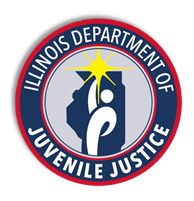 